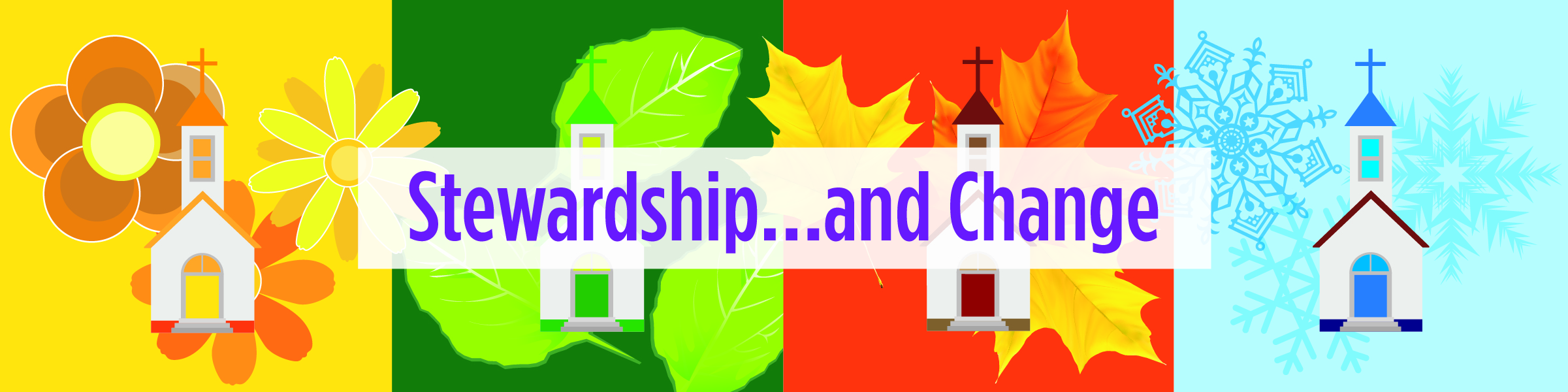 The Diocesan Committee on Stewardship is pleased to help facilitate a series of workshops on a variety of topics. Don’t miss these opportunities to connect with others and participate in lively conversation about genuine and faithful growth. The cost for all workshops is $25/person or $50/parish for up to 4 participants. Scholarships are available. For information or to register contact Stephanie Higgins at 804.643.8451/ shiggins@thediocese.netPlanned GivingThis workshop will discuss how planned gifts to the church help ensure a future that will help serve as a testament of your values for generations to comeJuly 12			Grace, Kilmarnock		9:30a-noonAnnual GivingThis workshop will explore year round stewardship, narrative budgets and everything you need for a successful annual campaign.June 21		St. James’, Warrenton	9:30a-noonAugust 5		St. Andrew’s, Arlington	7-9:30pAugust 13		Calvary, Front Royal		7-9:30pAugust 16		Emmanuel, Greenwood	9:30a-noonAugust 20		Grace, Goochland		6:30-9pAugust 26		Christ Church, Winchester	7-9:30pSeptember 9		St. Mary’s, Whitechapel	5:30-8pSeptember 13		All Saints, Richmond		9:30a-noonPlease plan to join us for these great conversations.The Diocesan Committee on Stewardship is pleased to help facilitate a series of workshops on a variety of topics. Don’t miss these opportunities to connect with others and participate in lively conversation about genuine and faithful growth. The cost for all workshops is $25/person or $50/parish for up to 4 participants. Scholarships are available. For information or to register contact Stephanie Higgins at 804.643.8451/ shiggins@thediocese.netPlanned GivingThis workshop will discuss how planned gifts to the church help ensure a future that will help serve as a testament of your values for generations to comeJuly 12			Grace, Kilmarnock		9:30a-noonAnnual GivingThis workshop will explore year round stewardship, narrative budgets and everything you need for a successful annual campaign.June 21		St. James’, Warrenton	9:30a-noonAugust 5		St. Andrew’s, Arlington	7-9:30pAugust 13		Calvary, Front Royal		7-9:30pAugust 16		Emmanuel, Greenwood	9:30a-noonAugust 20		Grace, Goochland		6:30-9pAugust 26		Christ Church, Winchester	7-9:30pSeptember 9		St. Mary’s, Whitechapel	5:30-8pSeptember 13		All Saints, Richmond		9:30a-noonPlease plan to join us for these great conversations.